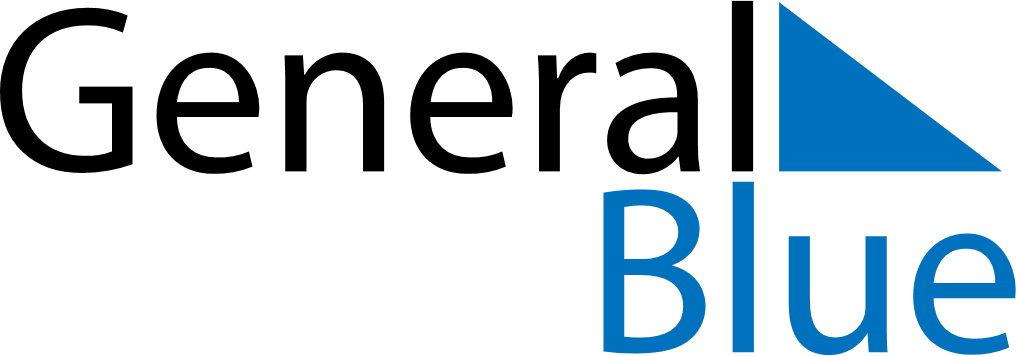 January 2023January 2023January 2023JapanJapanSUNMONTUEWEDTHUFRISAT1234567New Year’s DayNew Year’s Day (substitute day)
January 2ndJanuary 3rd891011121314Coming of Age Day1516171819202122232425262728293031